November 14, 2011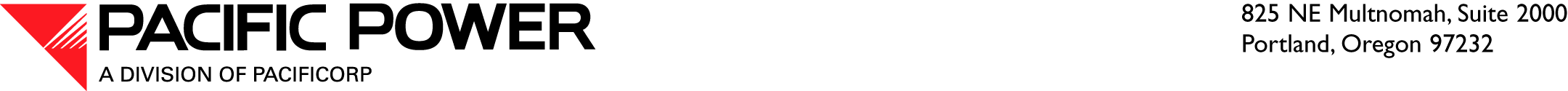 VIA ELECTRONIC FILINGAND OVERNIGHT DELIVERY Utilities and Transportation Commission
1300 S. Evergreen Park Drive S.W.
P.O. Box 47250
Olympia, WA 98504-7250Attn:	David W. Danner
	Executive Director and SecretaryRE:	In the Matter of WUTC v. PacifiCorp d/b/a Pacific Power & Light Company 	Docket UE-100749	Bench Requests 4-8PacifiCorp, d.b.a. Pacific Power & Light Company, submits for filing an original and seventeen (17) copies of its Responses to Bench Requests 4-8 in the above referenced proceeding. The Company respectfully requests that all formal correspondence and data requests regarding this matter be addressed to:By E-mail (preferred):		datarequest@pacificorp.comBy regular mail:						PacifiCorp				825 NE Multnomah, 				Portland, OR  97232Sincerely,Andrea L. KellyVice President, RegulationEnclosurescc:  Service List